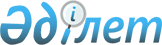 О согласии принять оборудование платежно-пропускной и билетной системы спортивных объектов из частной собственности в государственную по договору даренияПостановление Правительства Республики Казахстан от 24 июля 2012 года № 963

      В соответствии со статьей 27 Закона Республики Казахстан от 1 марта 2011 года «О государственном имуществе» и постановлением Правительства Республики Казахстан от 28 сентября 2011 года № 1103 «Об утверждении Правил приобретения государством прав на имущество по договору дарения» Правительство Республики Казахстан ПОСТАНОВЛЯЕТ:



      1. Согласиться с предложением корпоративного фонда «Фонд поддержки индустрии туризма и спорта» принять в республиканскую собственность по договору дарения:



      1) оборудование платежно-пропускной и билетной системы республиканского велотрека «Сарыарқа» балансовой стоимостью 62753373 (шестьдесят два миллиона семьсот пятьдесят три тысячи триста семьдесят три) тенге;



      2) оборудование платежно-пропускной и билетной системы комплекса лыжного и биатлонного стадиона «Алатау» балансовой стоимостью 57404215 (пятьдесят семь миллионов четыреста четыре тысячи двести пятнадцать) тенге;



      3) оборудование платежно-пропускной и билетной системы крытого футбольного стадиона «Астана Арена» балансовой стоимостью 136096240 (сто тридцать шесть миллионов девяносто шесть тысяч двести сорок) тенге.



      2. Комитету государственного имущества и приватизации Министерства финансов Республики Казахстан в установленном законодательством порядке осуществить необходимые мероприятия, вытекающие из пункта 1 настоящего постановления.



      3. Настоящее постановление вводится в действие со дня подписания.      Премьер-Министр

      Республики Казахстан                       К. Масимов
					© 2012. РГП на ПХВ «Институт законодательства и правовой информации Республики Казахстан» Министерства юстиции Республики Казахстан
				